FORMULARIO DE INSCRIPCIÓN BABEL EASTER FUN ’16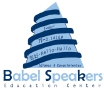 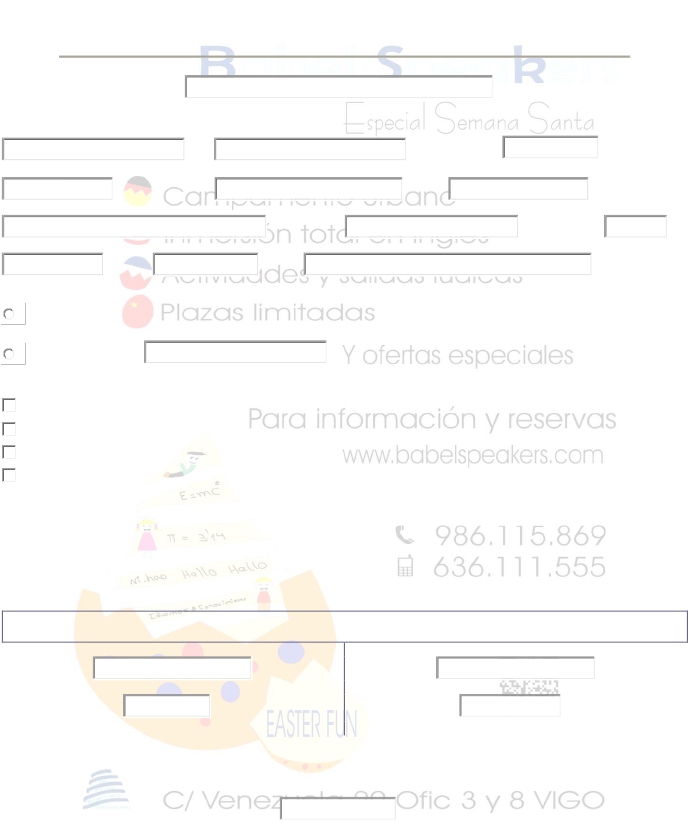 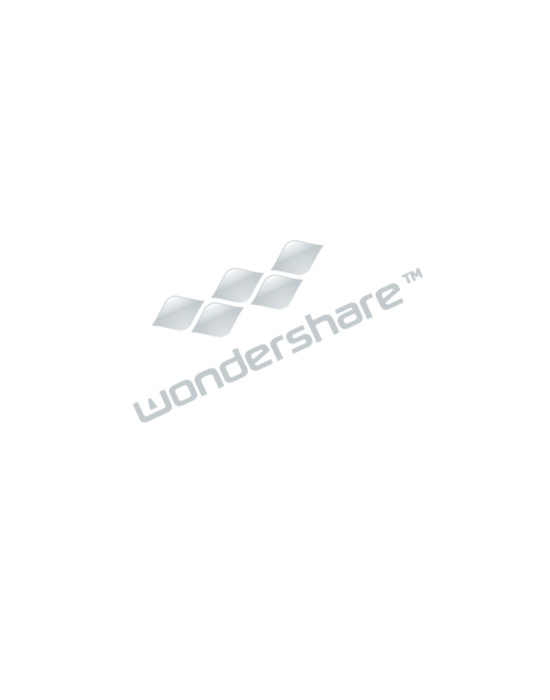 FECHA Y LUGAR DE INSCRIPCIÓNNOMBRE	APELLIDOS	FECHA NAC.CURSO ESCOLAR	NOMBRE PADRE / MADRE / TUTOR	CENTRO ESCOLARDIRECCIÓN	LOCALIDAD	C.P.TELÉFONO FIJO	TELÉFONO MÓVIL 	CORREO ELECTRÓNICOMODALIDAD (Marque con una (x) la duración en la que está interesado/a e indique los días de asistencia).PROGRAMA COMPLETO (DÍAS  21, 22 y 23 DE MARZO)	60 €PROGRAMA DIARIO	(Elegir el día)	25€/díaSOCIO DE AEMOS O COTME (DESCUENTO)	5%DESCUENTO POR HERMANOS PARTICIPANTES	10%DESCUENTO POR SER ALUMNO DEL CENTRO	10%BONO PROMOCIONAL ( “¡TRAE A UN AMIGO!” )	10%NOTA: Los descuentos y promociones no son acumulables. El descuento por hermano se practicará sobre la totalidad de losmismos que participen. El bono promocional será aplicable para aquellos niños alumnos del centro o que ya hayan participadoen alguno de nuestro programas y aparezcan como clientes, y que su amigo haga firme la inscripción en el programa medianteotro formulario como este. Además este bono es incompatible con los anteriores descuentos y promociones.EN EL CASO DE SER VARIOS HERMANOSNOMBRE COMPLETO HERMANO/A 2º	NOMBRE COMPLETO HERMANO/A 3ºFECHA NACIMIENTO HERMANO/A 2º	FECHA NACIMIENTO HERMANO/A 3ºBONO PROMOCIONALNOMBRE COMPLETO DEL AMIGOTOTAL COSTE: …….…..	€